Детское объединение «Юный художник», руководитель Обидина Н.В.Работа ведется по следующим направлениям: конструирование из бумаги, живопись, акварель, рисунок. Детское объединение принимает активное участие  в районных, окружных, областных и межрегиональных  конкурсах по данному направлению, за что имеет хорошие результаты в виде дипломов победителей и лауреатов.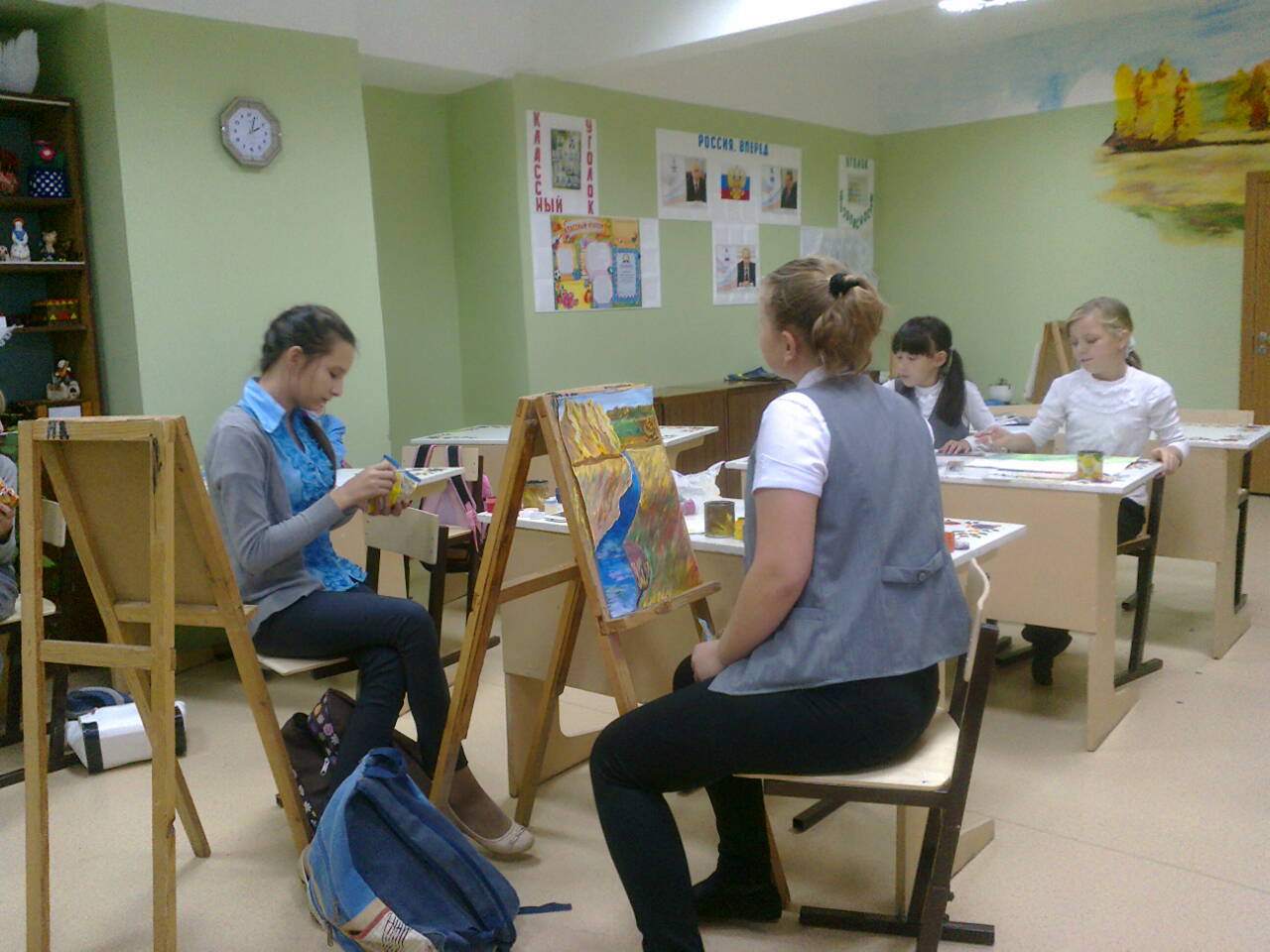 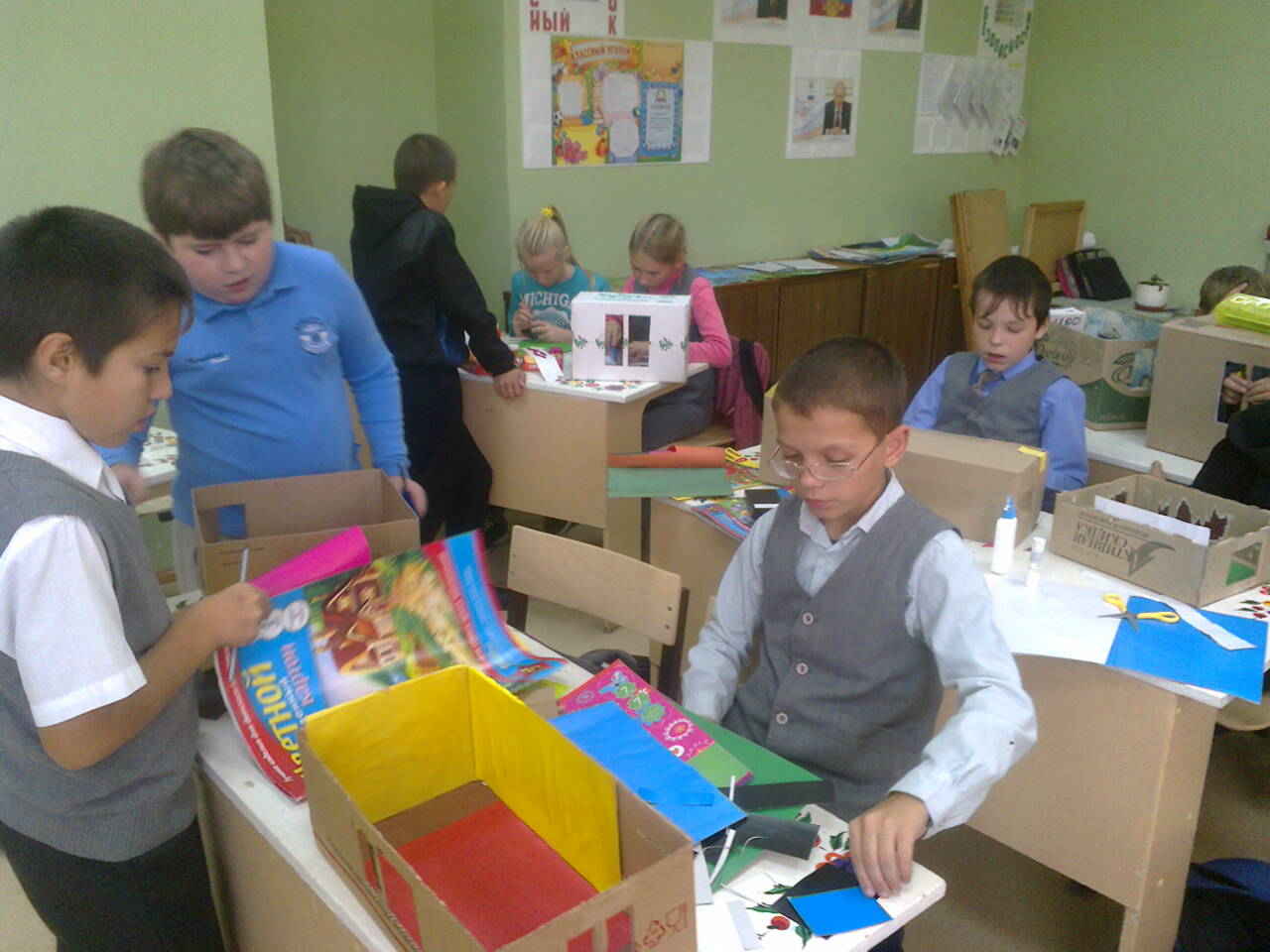 